Resoluciones #252 - #253Resoluciones #252 - #253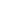 